ГОСУДАРСТВЕННОЕ АВТОНОМНОЕ УЧРЕЖДЕНИЕ
ЯРОСЛАВСКОЙ ОБЛАСТИ 
«ИНФОРМАЦИОННОЕ АГЕНТСТВО «ВЕРХНЯЯ ВОЛГА»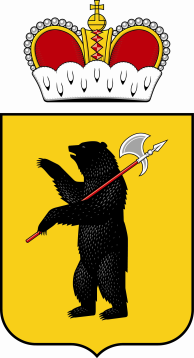 150000, г. Ярославль, ул. Максимова, д.17/27. E-mail: zakazchik@vvolga-yar.ru Тел./факс (4852) 30-57-39от «18» июня 2019г. Заинтересованным лицамЗапрос  в целях формированияпредставления о рыночных ценах на поставку оборудования, монтаж и пуско-наладочные работы для обеспечения видеонаблюденияВ настоящее время ГАУ ЯО «Информационное агентство «Верхняя Волга» в целях выяснения стоимости поставки оборудования, монтажа и пуско-наладочных работ для обеспечения видеонаблюдения, отвечающих требованиям Заказчика, изложенным в проекте договора, осуществляет анализ предложений поставщиков.В срок до «24» июня 2019 г. просим предоставить предложения по цене договора, изложенного в приложении № 2 к настоящему запросу.Порядок направления предложений – в простой письменной форме по почте и/или курьером и/или в форме скана указанного предложения на электронную почту Заказчика: zakazchik@vvolga-yar.ru (документ должен быть подписан уполномоченным лицом, скреплен печатью организации).Направление предложения от поставщика является подтверждением факта установления поставщиком цены договора в соответствии с условиями договора, в том числе техническим характеристикам, установленным в приложении № 2 к настоящему запросу.Форма предоставления предложения по цене договора – в приложении №1 к настоящему запросу.Проект договора – в приложении № 2 к настоящему запросу.Директор ГАУ ЯО «Информационное агентство «Верхняя Волга»                                                                                           А.Л. Лебедевприложение № 1 к запросуФОРМАпредоставления цены по договору, проект которого изложен в приложении № 2НА БЛАНКЕ ОРГАНИЗАЦИИ В ГАУ ЯО «Информационное агентство «Верхняя Волга»от:______________________________«___» ________ 2019г.В соответствии с условиями договора поставки оборудования, монтажа и пуско-наладочных работ для обеспечения видеонаблюдения, проект, которого изложен в приложении № 2 к запросу в целях формирования представления о рыночных ценах от 18.06.2019г., размещенном на сайте вволга.рф, ________ (название организации) предлагает общую стоимость, включающую в себя все расходы по выполнению договора, в том числе налоговые: ___________________(прописью) рублей.Спецификация на поставку оборудования, монтаж и пуско-наладочные работы для обеспечения видеонаблюдения_______________  (название организации)_______________	____________________/ФИО/(Должность)                                     *Инструкции по заполнению1. Участник указывает свое полное фирменное наименование (в т.ч. организационно-правовую форму) и свой юридический и почтовый адрес.2. Цены указанные в коммерческом предложении  должны  включать все таможенные пошлины, налоги (включая НДС) и другие обязательные платежи в соответствии с действующим законодательством Российской Федерации, все транспортные и страховые расходы, расходы на погрузку-разгрузку и т.д. 3.  В своем коммерческом Предложении Участник должен представить заполненную форму подписанную лицом, имеющим право в соответствии с законодательством Российской Федерации действовать от лица Участника без доверенности, или надлежащим образом уполномоченным им лицом на основании доверенности, скрепить печатью Участника.4. На все закупаемые товары, где указаны товарные знаки, Участник может предложить эквивалент, который в свою очередь должен точно соответствовать техническим характеристикам, указанным в техническом задании или превышать их и не уступать по качеству затребованным товарам.приложение № 2 к запросупроект	ДОГОВОР № _______________г. Ярославль                                                                                                                  «___»__________201__ г.                                                                                                                                                     Государственное автономное учреждение Ярославской области «Информационное агентство «Верхняя Волга», именуемое в дальнейшем Заказчик, в лице ________________ (Должность, Ф.И.О.), действующего на основании _________, с одной стороны и ____________________ (полное название юридического или физического лица), именуемое в дальнейшем Поставщик, в лице ___________ (Должность, Ф.И.О.), действующего на основании __________ , с другой стороны, в дальнейшем совместно именуемые Стороны, заключили настоящий договор о нижеследующем:1. Предмет Договора1.1. По настоящему Договору Поставщик обязуется осуществить поставку оборудования, монтаж и пуско-наладочные работы для обеспечения видеонаблюдения (далее – товар), отвечающие требованиям Заказчика согласно Приложению №1, являющегося неотъемлемой частью настоящего Договора, а Заказчик принять и оплатить данный товар. 1.2. Количество и ассортимент Товара, а также иные необходимые сведения о товаре, монтаже и пуско-наладочных работах содержатся в Приложении №1 (Спецификация) к настоящему Договору. 1.3. Право собственности на Товар переходит к Заказчику в момент поставки Товара, после  полного подписания обеими сторонами всех товарораспорядительных документов о приемке.2. Срок поставки Товара, выполнения работ2.1. Поставщик осуществляет поставку Товара в течение 30 (тридцати) календарных дней с даты подписания договора.2.2. Место поставки Товара, монтажа и пуско-наладочных работ: г. Ярославль, ул. Советская, д. 69, телеканал «Первый Ярославский».2.3. Поставка и отгрузка Товара по настоящему Договору осуществляется силами и за счет средств Поставщика.2.4. Поставщик обязан уведомить Заказчика о своей готовности поставить Товар за 1 (один) день до дня поставки.2.5. По прибытию Товара Заказчик должен принять его в соответствии со Спецификацией (Приложение №1) и товарными накладными.2.6. Товар, не соответствующий требованиям настоящего Договора, в том числе недоброкачественный (бракованный), подлежит замене на Товар с аналогичными характеристиками. Замена Товара осуществляется Поставщиком без изменения цены Товара в течение 2 (двух) дней с момента обнаружения недостатков Товара.2.7. Поставка и приемка должна осуществляться в рабочее время Заказчика  с 9-00 до 18-00, с понедельника по пятницу, суббота и воскресенье выходные.2.8. Поставщик осуществляет монтаж и пуско-наладочные работы в течение 10 (десяти) рабочих дней с даты поставки Товара. 3. Порядок сдачи и приемки товара, работ3.1. Сдача и приемка поставленного Товара производится на основании товарных накладных, счетов-фактур,  технической документации на Товар (на русском языке) либо иных документов в соответствии с требованиями действующего законодательства Российской Федерации и в соответствии с Актами приема-передачи товара.3.2. При приемке поставленного Товара Заказчик проверяет соответствие комплектности, качеству, спецификации.3.3. При наличии замечаний и претензий к поставленному Товару Заказчик направляет мотивированный отказ от приемки Товара.В мотивированном отказе Заказчиком от приемки Товара указывается перечень замечаний и претензий к поставленному Товару и сроки их устранения. Замечания и претензии устраняются Поставщиком за свой счет, если они не выходят за пределы условий настоящего Договора.3.4. В течение 3 (трех) рабочих дней с момента окончания выполнения монтажа и пуско-наладочных работ, Поставщик предоставляет Акта выполненных работ. Заказчик в течение 5 (пяти) рабочих дней должен подписать Акт выполненных работ, либо предоставить мотивированный отказ в приемке работ.4. Требования к качеству поставляемого товара4.1. Прием Товара по качеству и комплектности осуществляется в строгом соответствии со спецификацией к настоящему договору и требованиями действующего законодательства Российской Федерации.4.2. Поставщик гарантирует Заказчику соответствие качества поставляемого им Товара стандартам и требованиям, предъявляемым к Товарам такого рода на территории Российской Федерации. Поставщик подтверждает качество Товара соответствующими документами (сертификатами качества).4.3. Товар должен отвечать требованиям качества, безопасности жизни и здоровья, а также иным требованиям сертификации, безопасности (санитарным нормам и правилам, государственным стандартам), лицензирования, если такие требования предъявляются действующим законодательством Российской Федерации.4.4. Товар должен быть поставлен в ассортименте (наименовании), в объеме (количестве) и в сроки, предусмотренные настоящим договором. Товар передается с необходимыми принадлежностями к нему.4.5. Товар должен иметь необходимые маркировки, наклейки и пломбы, если такие требования предъявляются действующим законодательством Российской Федерации.4.6. Товар должен быть поставлен в упаковке (таре), обеспечивающей защиту от повреждения или порчи во время транспортировки и хранения. Упаковка (тара) Товара и комплектующих Товара должна отвечать требованиям безопасности жизни, здоровья и охраны окружающей среды, иметь необходимые маркировки, наклейки, пломбы, а также давать возможность определить количество содержащегося в ней Товара (опись, упаковочные ярлыки или листы). Если производителем (производителями) Товара предусмотрена для них специальная упаковка (тара), то Товар может поставляться в упаковке (таре) производителя, если она обеспечивает защиту Товара и комплектующих от повреждения или порчи во время транспортировки и хранения. При передаче Товара в упаковке (таре), не обеспечивающей возможность его хранения, Заказчик вправе отказаться от оплаты Товара. Если Товар поставляется в многооборотной таре, то возврат многооборотной тары и средств пакетирования, в которых поступил товар, организуется Поставщиком самостоятельно и за его счет.4.7. Поставляемый Товар не должен быть бывшим в употреблении, переделанным, поврежденным, и быть свободным от залога, запрета, ареста и иного обременения.4.8. В комплект поставки должны быть включены все необходимые документы (сертификат качества, гигиенический сертификат, паспорт), подтверждающие, что при изготовлении Товара использовались новые материалы и оборудование надлежащего качества в соответствии с нормами и требованиями, регламентирующими их качество.4.9. Качество выполненной работы должно соответствовать условиям настоящего договора.5. Права и обязанности Сторон5.1. Поставщик обязан:5.1.1. Передать Заказчику товар надлежащего качества, в надлежащей упаковке завода производителя, в надлежащем количестве и ассортименте согласно Спецификации и в согласованный Сторонами срок.5.1.2. Одновременно с передачей товара передать Заказчику технический паспорт, и (либо) инструкцию по эксплуатации товара, и сертификаты качества на товар завода производителя, составленные на русском языке.5.1.3. Обязательства Поставщика по поставке считаются выполненными с момента подписания Сторонами Акта приема-сдачи товара, товарной накладной либо иных документов в соответствии с требованиями действующего законодательства Российской Федерации и в соответствии с Актами приема-передачи товара.5.1.4. Оказать работы в соответствии с условиями Договора. 5.1.5. Обеспечить в период выполнения работ необходимые мероприятия по охране труда и технике безопасности.5.1.6. Выполнить предусмотренный Договором монтаж и пуско-наладочные работы в течение 10 (десяти) рабочих дней с момента поставки Товара. 5.1.7. Обеспечить качество используемых материалов, оборудования и комплектующих изделий, конструкций и систем, соответствие их требованиям СНиП и ТУ.5.1.8. Сдать Заказчику результат выполненных работ по Акту.5.2. Заказчик обязан:5.2.1. Обеспечить приемку товара с момента его поступления в место назначения за исключением случаев, когда он вправе потребовать замены товара или отказаться от исполнения данного Договора.5.2.2. Осуществить проверку при приемке товара по количеству, качеству и ассортименту, составить и подписать соответствующие документы (акт приемки, накладную и т.д.).5.2.3.  Оплатить поставку товара в порядке и сроки, установленные Договором.5.3. Поставщик вправе:5.3.1. Потребовать от Заказчика принять товар в течение 3 (трех) рабочих дней в случаях, когда Заказчик в нарушение законодательства Российской Федерации или настоящего Договора отказывается его принять. При этом расходы по хранению, транспортировке (доставке и отгрузки) товара в пределах цены поставки оборудования ложатся на Заказчика.5.4. Заказчик вправе:5.4.1. Предъявить требования, связанные с недостатками поставленного товара, выполненных работ путем направления письменного уведомления Поставщику.5.4.2. Требовать от Поставщика исполнения обязательств по Договору в полном объеме.5.4.3. Проверять ход и качество выполненных работ, не вмешиваясь деятельность Поставщика.6. Цена Договора и порядок расчетов6.1. Цена настоящего Договора составляет_____________ (__________________) рублей ____ копеек,  в т.ч. НДС 20% ______ (_______________) рублей ____ копеек/НДС не облагается в связи с ______________.6.2. Указанная цена Договора является твердой и определяется на весь срок исполнения Договора, за исключением случаев, предусмотренных действующим законодательством Российской Федерации.6.3. Изменение существенных условий Договора при его исполнении не допускается, за исключением их изменения по соглашению Сторон.6.4. Цена Договора включает в себя расходы Поставщика, связанные поставкой, монтажом Товара и пуско-наладочными работами, предусмотренные Договором в полном объеме, стоимость Товара, расходы на перевозку, разгрузку, страхование, уплату таможенных пошлин, налогов и других обязательных платежей, которые в соответствии с действующим законодательством Российской Федерации подлежат оплате.6.5. Оплата поставки Товара осуществляется на основании счета Поставщика путем безналичного перечисления денежных средств в валюте Российской Федерации (рубль) на расчетный счет Поставщика, указанный в настоящем Договоре, в течение 30 (тридцати) дней после поставки Товара и выполнения монтажа и пуско-наладочных работ в полном объеме, подписания акта приема-передачи, товарных накладных, счетов-фактур и акта выполненных работ. Ответственность за достоверность и качество оформления представленных Заказчику документов  несет Поставщик.6.6. Обязанности Заказчика в части оплаты по Договору считаются исполненными со дня списания денежных средств со счета Заказчика.7. Ответственность Сторон7.1. За неисполнение или ненадлежащее исполнение своих обязательств по настоящему Договору стороны несут ответственность в соответствии с действующим законодательством Российской Федерации.7.2. В случае просрочки исполнения Исполнителем обязательств, предусмотренных Договором, а также в иных случаях неисполнения или ненадлежащего исполнения Исполнителем обязательств, предусмотренных Договором, Заказчик направляет Исполнителю требование об уплате неустоек (штрафов, пеней).7.3. Пеня начисляется за каждый день просрочки исполнения Исполнителем обязательства, предусмотренного Договором, начиная со дня, следующего после дня истечения установленного Договором срока исполнения обязательства. При этом размер пени устанавливается в размере одной трехсотой действующей на дату уплаты пени ключевой ставки Центрального банка Российской Федерации от цены Договора, уменьшенной на сумму, пропорциональную объему обязательств, предусмотренных Договором и фактически исполненных поставщиком (подрядчиком, исполнителем).7.4. Штрафы начисляются за неисполнение или ненадлежащее исполнение Исполнителем  обязательств, предусмотренных Договором, за исключением просрочки исполнения Исполнителем обязательств, предусмотренных Договором. Размер штрафа устанавливается в размере 3 процентов цены Договора.7.5. Претензии по неисполнению или ненадлежащему исполнению Исполнителем обязательств по Договору предъявляются Заказчиком Исполнителю в письменной форме в срок не позднее 15 рабочих дней с момента неисполнения или ненадлежащего исполнения и подлежат рассмотрению Исполнителем в течение 5 рабочих дней после получения претензии.7.6. В случае просрочки исполнения Заказчиком обязательств, предусмотренных Договором, а также в иных случаях неисполнения или ненадлежащего исполнения Заказчиком обязательств, предусмотренных Договором, Исполнитель вправе потребовать уплаты неустоек (штрафов, пеней).7.7. Пеня начисляется за каждый день просрочки исполнения обязательства, предусмотренного Договором, начиная со дня, следующего после дня истечения установленного Договором срока исполнения обязательства. Такая пеня устанавливается Договором в размере одной трехсотой действующей на дату уплаты пеней ставки рефинансирования Центрального банка Российской Федерации от не уплаченной в срок суммы.7.8. Штрафы начисляются за ненадлежащее исполнение Заказчиком обязательств, предусмотренных Договором, за исключением просрочки исполнения обязательств, предусмотренных Договором. Размер штрафа устанавливается в размере 1 000,00 рублей.7.9. Сторона освобождается от уплаты штрафа, пени, если докажет, что неисполнение или ненадлежащее исполнение обязательства, предусмотренного Договором, произошло вследствие непреодолимой силы или по вине другой Стороны.7.10. Общая сумма начисленной неустойки (штрафов, пени) за неисполнение или ненадлежащее исполнение Исполнителем обязательств, предусмотренных настоящим Договором, не может превышать цену Договора.7.11. Общая сумма начисленной неустойки (штрафов, пени) за ненадлежащее исполнение Заказчиком обязательств, предусмотренных настоящим Договором, не может превышать цену Договора.7.12. Заказчик не несет ответственности в соответствии с Российским Законодательством за ненадлежащее исполнение обязательств по Договору, связанное с задержкой финансирования своей деятельности, если данная задержка длится до 31 января 2020 года. С 01 февраля 2020 года Исполнитель вправе потребовать от Заказчика уплату неустойки. Неустойка начисляется за каждый день просрочки, начиная со дня, следующего после дня истечения установленного срока оплаты по настоящему Договору. Размер неустойки устанавливается в размере одной трёхсотой ставки рефинансирования Центрального Банка Российской Федерации, действующей на день уплаты неустойки.7.13. Стороны ни при каких условиях не начисляют проценты, установленные ст. 317.1 Гражданского кодекса Российской Федерации.8. Гарантии8.1. При исполнении обязательств по настоящему Договору Поставщик обязуется не нарушать имущественные и неимущественные права Заказчика и других лиц. Использование объектов интеллектуальной собственности или средств индивидуализации возможно на основании письменного согласия правообладателя.8.2. Поставщик гарантирует, что товар передается свободным от прав третьих лиц и не является предметом залога, ареста или иного обременения.8.3. Гарантийный срок на поставленный Товар должен быть не менее установленного производителем, но не менее 12 месяцев с момента подписания Сторонами соответствующей товарной накладной.8.4. Товар должен быть отгружен в упаковке, обеспечивающей его целостность при перегрузке и транспортировке всеми видами транспорта, доставлен до Заказчика.8.5. Если в процессе эксплуатации Товара в течение гарантийного срока обнаружатся недостатки Товара, то они подлежат устранению силами и средствами Поставщика. Срок исполнения гарантийных обязательств по устранению недостатков товара не может превышать 14 (четырнадцати) календарных дней с момента получения уведомления от Заказчика о недостатках Товара.8.6. В течение гарантийного срока Поставщик за свой счет обеспечивает гарантийную замену некачественного или  дефектного Товара.8.7. В период гарантийного срока услуги по транспортировке некачественного Товара, устранение дефектов осуществляются силами и за счет Поставщика. 8.8. Если Поставщик не устранит дефекты в течение срока, указанного в акте, то Заказчик вправе устранить выявленные дефекты своими силами, за свой счет и предъявить Поставщику суммы ущерба, подлежащие возмещению.8.9. Поставщик гарантирует качество выполненных работ и использованных при выполнении работ материалов/деталей/оборудования. Гарантийные обязательства Поставщика действуют в течение 12 (двенадцати) месяцев с момента подписания Акта выполненных работ по настоящему Договору.9. Расторжение Договора9.1. Расторжение Договора допускается по соглашению Сторон, по решению суда, а также в случае одностороннего отказа Стороны Договора от его исполнения в соответствии с гражданским законодательством.9.2. Односторонний отказ от исполнения настоящего Договора (полностью или частично) или одностороннее его изменение допускаются в случае существенного нарушения Договора одной из сторон (абзац четвертый пункта 2 статьи 450 Гражданского Кодекса Российской Федерации).9.3. Заказчик вправе отказаться от исполнения настоящего Договора (полностью или частично) в следующих случаях:- поставки Поставщиком товаров ненадлежащего качества с недостатками, которые не могут быть устранены в приемлемый для Заказчика срок;- существенного нарушения требований к качеству товара (обнаружения неустранимых недостатков, недостатков, которые не могут быть устранены без несоразмерных расходов или затрат времени, или выявляются неоднократно, либо проявляются вновь после их устранения, и других подобных недостатков);- не выполнение требования Заказчика о доукомплектовании товара;- в иных случаях, предусмотренных Гражданским кодексом Российской Федерации.9.4. Заказчик принимает решение об одностороннем отказе от исполнения Договора, если в ходе исполнения Договора установлено, что Поставщик и (или) поставляемый Товар не соответствуют установленным извещением об осуществлении закупки и (или) документацией о закупке требованиям к участникам закупки и (или) поставляемому Товару или представил недостоверную информацию о своем соответствии и (или) соответствии поставляемого Товара таким требованиям, что позволило ему стать победителем определения Поставщика.9.5. Решение Заказчика об одностороннем отказе от исполнения Договора в течение одного рабочего дня, следующего за датой принятия указанного решения, размещается в единой информационной системе и направляется Поставщику по почте заказным письмом с уведомлением о вручении по адресу Поставщика, а также либо посредством факсимильной связи, либо по адресу электронной почты, либо с использованием иных средств связи и доставки, обеспечивающих фиксирование такого уведомления и получение Заказчиком подтверждения о его вручении Поставщику. Выполнение Заказчиком вышеуказанных требований считается надлежащим уведомлением Поставщика об одностороннем отказе от исполнения Договора. Датой такого надлежащего уведомления признается дата получения Заказчиком подтверждения о вручении Поставщику указанного уведомления либо дата получения Заказчиком информации об отсутствии Поставщика по его адресу, указанному в настоящем Договоре. При невозможности получения указанных подтверждения либо информации датой такого надлежащего уведомления признается дата по истечении 30 (тридцати) календарных дней с даты размещения решения Заказчика об одностороннем отказе от исполнения Договора в единой информационной системе.9.6. Решение Заказчика об одностороннем отказе от исполнения Договора вступает в силу и Договор считается расторгнутым через десять дней с даты надлежащего уведомления Заказчиком Поставщика об одностороннем отказе от исполнения Договора.9.7. Заказчик обязан отменить не вступившее в силу решение об одностороннем отказе от исполнения Договора, если в течение десятидневного срока с даты надлежащего уведомления Поставщика о принятом решении об одностороннем отказе от исполнения Договора устранено нарушение условий Договора, послужившее основанием для принятия указанного решения. Данное правило не применяется в случае повторного нарушения Поставщиком условий Договора.10. Порядок урегулирования споров10.1. Претензионный порядок досудебного урегулирования споров, вытекающих из Договора, является для Сторон обязательным.10.2. Претензионные письма направляются Сторонами заказным почтовым отправлением с уведомлением о вручении последнего адресату по местонахождению Сторон, указанному в настоящем Договоре.10.3. Срок рассмотрения претензионного письма и направления ответа на него составляет 10 (Десяти) рабочих дней со дня получения последнего адресатом.10.4. В случае не урегулирования споров и разногласий в претензионном порядке они передаются на рассмотрение в Арбитражный суд Ярославской области.11. Обстоятельства непреодолимой силы11.1. Стороны освобождаются от ответственности за частичное или полное неисполнение обязательств по Договору, если оно явилось следствием действия обстоятельств непреодолимой силы, возникших помимо воли и желания Сторон, и которые нельзя было предвидеть или предотвратить, включая объявленную или фактическую войну, гражданские волнения, эпидемии, блокаду, эмбарго, землетрясения, наводнения, пожары и другие обстоятельства непреодолимой силы.11.2. Документ, выданный соответствующим компетентным органом, является достаточным подтверждением наличия или продолжительности действия непреодолимой силы.11.3. Сторона, которая не исполняет своего обязательства вследствие действия непреодолимой силы, должна немедленно известить другую Сторону о препятствии и его влиянии на исполнение обязательств по Договору.12. Антикоррупционная оговорка12.1. При исполнении своих обязательств по настоящему Договору, Стороны, их аффилированные лица, работники или посредники не выплачивают, не предлагают выплатить и не разрешают выплату каких-либо денежных средств или ценностей, прямо или косвенно, любым лицам, для оказания влияния на действия или решения этих лиц с целью получить какие-либо неправомерные преимущества.12.2. При исполнении своих обязательств по настоящему Договору, Стороны, их аффилированные лица, работники или посредники не осуществляют действия, квалифицируемые применимым для целей настоящего Договора законодательством, как дача или получение взятки, коммерческий подкуп, а также действия, нарушающие требования применимого законодательства и международных актов о противодействии легализации (отмыванию) доходов, полученных преступным путем.12.3. В случае возникновения у Стороны подозрений, что произошло или может произойти нарушение каких-либо положений настоящей Статьи, соответствующая Сторона обязуется уведомить об этом другую Сторону в письменной форме. После письменного уведомления, соответствующая Сторона имеет право приостановить исполнение обязательств по настоящему Договору до получения подтверждения, что нарушения не произошло или не произойдет. Это подтверждение должно быть направлено в течение десяти рабочих дней с даты получения письменного уведомления.12.4. В письменном уведомлении Сторона обязана сослаться на факты или предоставить материалы, достоверно подтверждающие или дающие основание предполагать, что произошло или может произойти нарушение каких-либо положений настоящей Статьи контрагентом, его аффилированными лицами, работниками или посредниками выражающееся в действиях, квалифицируемых применимым законодательством, как дача или получение взятки, коммерческий подкуп, а также в действиях, нарушающих требования применимого законодательства и международных актов о противодействии легализации доходов, полученных преступным путем.12.5. В случае нарушения одной Стороной обязательств воздерживаться от запрещенных в разделе 12 настоящего Договора действий и/или неполучения другой Стороной в установленный в разделе 12 настоящего Договора срок подтверждения, что нарушения не произошло или не произойдет, другая Сторона имеет право расторгнуть договор в одностороннем порядке полностью или в части, направив письменное уведомление о расторжении. Сторона, по чьей инициативе был расторгнут настоящий Договор в соответствии с положениями настоящей статьи, вправе требовать возмещения реального ущерба, возникшего в результате такого расторжения.13. Защита информации13.1. Учетно-отчетная документация, используемая Сторонами при исполнении настоящего договора, которой Стороны могут обмениваться в процессе исполнения Договора, является конфиденциальной.13.2. Настоящим Стороны устанавливают, что информация любого рода и свойства, полученная любой из сторон в процессе исполнения настоящего договора от другой стороны, должна использоваться исключительно в целях исполнения настоящего договора, включая урегулирование конфликтных ситуаций / спорных вопросов, и не будет раскрыта третьим лицам без предварительного разрешения другой стороны.14. Прочие условия14.1. Любые изменения и дополнения по Договору вступают в силу и становятся его неотъемлемыми частями, только если они совершены в письменной форме, подписаны уполномоченными представителями обеих Сторон и содержат ссылку на Договор.14.2. Стороны обязуются незамедлительно информировать друг друга о возникших затруднениях, которые могут привести к невыполнению отдельных условий Договора, для согласования и принятия, необходимых мер.14.3. Стороны признают, что, если какое-либо из положений Договора становится недействительным в течение срока его действия вследствие изменения законодательства, остальные положения Договора обязательны для Сторон в течение срока действия Договора.14.4. Стороны обязаны извещать друг друга об изменениях своего адреса, номеров телефонов, иных реквизитов в срок не позднее 3 (Трех) дней с момента начала действий таких изменений.14.5. Настоящий Договор вступает в силу со дня его подписания Сторонами и действует до полного исполнения Сторонами взятых на себя по Договору обязательств.14.6. Во всем остальном, что не предусмотрено Договором, Стороны руководствуются действующим законодательством Российской Федерации.Приложение №1к Договору №______от «__» _________ 201__г.Спецификация на поставку оборудования, монтаж и пуско-наладочные работы для обеспечения видеонаблюденияУсловия поставки Товара:Срок поставки – в течение 30 (тридцати) календарных дней с даты заключения договора.Срок выполнения работ - в течение 10 (десяти) рабочих дней с даты поставки Товара. Объем поставки, выполнения работ, оказания услуг – в соответствии с настоящей Спецификацией.Срок оплаты – в соответствии с условиями договора.Условия взаимодействия Сторон – отсутствие санкций, в том числе неустойки, штрафа, за задержку оплаты со стороны Заказчика до 31 января 2020 года.Одновременно с поставкой оборудования передать Заказчику надлежащим образом оформленные сопроводительные документы на русском языке: - счет-фактуру;- товарно-транспортную накладную;- руководство по эксплуатации (при наличии у завода-производителя);- гарантия поставщика, оформленная надлежащим образом (форма согласовывается Заказчиком). Указанная гарантия должна содержать в том числе обязанность осуществлять текущий ремонт оборудования в случае поломки при условии нормальной эксплуатации оборудования. Требования к качеству, техническим характеристикам товара: поставляемый товар должен быть новым товаром, произведен не ранее 2018 года, быть готовым к эксплуатации в комплекте (должен быть товаром, который не был в употреблении, в ремонте, в том числе который не был восстановлен, у которого не была осуществлена замена составных частей, не были восстановлены потребительские свойства). Требования к упаковке товара: товар должен поставляться в упаковке (таре), обеспечивающей защиту товаров от их повреждения или порчи во время транспортировки   и хранения. Упаковка (тара) товара должна отвечать требованиям экологической безопасности, иметь необходимые маркировки, наклейки, пломбы, а также давать возможность определить количество содержащегося в ней товара. Если производителем (производителями) товара предусмотрена для них специальная упаковка (тара), отличная от указанной, то товар может поставляться в упаковке (таре) производителя, если она обеспечивает защиту товара от повреждения или порчи во время транспортировки и хранения.Поставляемые товары должны быть обеспечены технической документацией на русском языке.Срок гарантии на поставляемый товар: гарантийный срок на поставляемый товар должен быть не менее срока, установленного производителем, но не менее 12 месяцев с момента подписания Сторонами соответствующей товарной накладной. В течение гарантийного срока Поставщик должен гарантировать полнофункциональную работу товара.№п/пНаименование товара, работ, услугКол-во, шт.Технические характеристики товара, работ, услугСтоимость за шт., руб. (в т.ч. НДС 20%)Общая стоимость, руб. (в т.ч. НДС 20%)Купольная IP камера AltCam IDMF24IR или эквивалент _____________8 шт.Купольная антивандальная IP видеокамера 1/2.9” Sony 2.0 Mp CMOS Sensor; Объектив 2,8mm, 1920х1080, IMX332 + Hi3516C, 0 Лк (ИК-вкл.), Двойной поток, разрешение 25 fps 1920x1080, дальность ИК подсветки 20 м, функции WDR, BLC, Mirror, 3 DNR, день/ночь. 12В/PoE. Температурный диапазон +40С + 50С  Уличная IP камера AltCam ICV24IRили эквивалент _____________3 шт.Уличная IP видеокамера 1/2.9” Sony 2.0 Mp CMOS Sensor; Объектив 2.8-12mm, 1920x1080, IMX322 + Hi3516C, 0 Лк (Ик-вкл.), Двойной поток, Разрешение 25 fps 1920x1080, Дальность Ик подсветки 40 м, функции WDR, BLC, Mirror, 3 DNR, день/ночь. ONVIF 2.4, Температурный диапазон -40С + 50СIP Видеорегистратор с PoE RVi-2NR16240-Pили эквивалент _____________1 шт.16 канальный IP видеорегистратор с PoE. Максимальное разрешение записи на канал: 8 Mp (3840x2160)Максимальный входящий битрейт: 160 Мбит/сКодеки: H.264, H.265, H.264+, H.265+, MJPEGВидеовыходы: 1 FullHD (1920x1080) / 1 UltraHD (3840x2160)Тревожные входы/выходы: 4/1Порты PoE: 16 (IEEE 802.3 af/at)PoE бюджет: 200 Вт.HDD: 2 SATA до 10 Гб каждыйЖесткий диск Western Digital WD81PURZ  8 Tbили эквивалент _____________2 шт.Жесткий диск,  8 Tb, HDD, SATA III, 3.5”Кабель Netlan U/UTP 4 пары,  1мили эквивалент _____________610 мКабель NETLAN U/UTP 4 пары, Кат.5е, внешний, PE -40C, одножильный, 100МГц, черныйМонтажные и пусконаладочные работыМонтаж камер видеонаблюденияНастройка камер видеонаблюденияПрокладка кабеля (с учетом расходных материалов)Настройка видеорегистратораИТОГО:ИТОГО:ИТОГО:ИТОГО:15. Юридические адреса и платежные реквизиты Сторон.15. Юридические адреса и платежные реквизиты Сторон.15. Юридические адреса и платежные реквизиты Сторон.15. Юридические адреса и платежные реквизиты Сторон.15. Юридические адреса и платежные реквизиты Сторон.Заказчик Поставщик М.П.М.П.№п/пНаименование товара, работ, услугКол-во, шт.Технические характеристики товара, работ, услугСтоимость за шт., руб. (в т.ч. НДС 20%)Общая стоимость, руб. (в т.ч. НДС 20%)1.Купольная IP камера __________________8 шт.Купольная антивандальная IP видеокамера 1/2.9” Sony 2.0 Mp CMOS Sensor; Объектив 2,8mm, 1920х1080, IMX332 + Hi3516C, 0 Лк (ИК-вкл.), Двойной поток, разрешение 25 fps 1920x1080, дальность ИК подсветки 20 м, функции WDR, BLC, Mirror, 3 DNR, день/ночь. 12В/PoE. Температурный диапазон +40С + 50С  2.Уличная IP камера __________________3 шт.Уличная IP видеокамера 1/2.9” Sony 2.0 Mp CMOS Sensor; Объектив 2.8-12mm, 1920x1080, IMX322 + Hi3516C, 0 Лк (Ик-вкл.), Двойной поток, Разрешение 25 fps 1920x1080, Дальность Ик подсветки 40 м, функции WDR, BLC, Mirror, 3 DNR, день/ночь. ONVIF 2.4, Температурный диапазон -40С + 50С3.IP Видеорегистратор __________________1 шт.16 канальный IP видеорегистратор с PoE. Максимальное разрешение записи на канал: 8 Mp (3840x2160)Максимальный входящий битрейт: 160 Мбит/сКодеки: H.264, H.265, H.264+, H.265+, MJPEGВидеовыходы: 1 FullHD (1920x1080) / 1 UltraHD (3840x2160)Тревожные входы/выходы: 4/1Порты PoE: 16 (IEEE 802.3 af/at)PoE бюджет: 200 Вт.HDD: 2 SATA до 10 Гб каждый4.Жесткий диск __________________2 шт.Жесткий диск,  8 Tb, HDD, SATA III, 3.5”5.Кабель ____________610 мКабель NETLAN U/UTP 4 пары, Кат.5е, внешний, PE -40C, одножильный, 100МГц, черный6.Монтажные и пусконаладочные работыМонтаж камер видеонаблюденияНастройка камер видеонаблюденияПрокладка кабеля (с учетом расходных материалов)Настройка видеорегистратораИТОГО:ИТОГО:ИТОГО:ИТОГО:Заказчик Поставщик М.П.М.П.